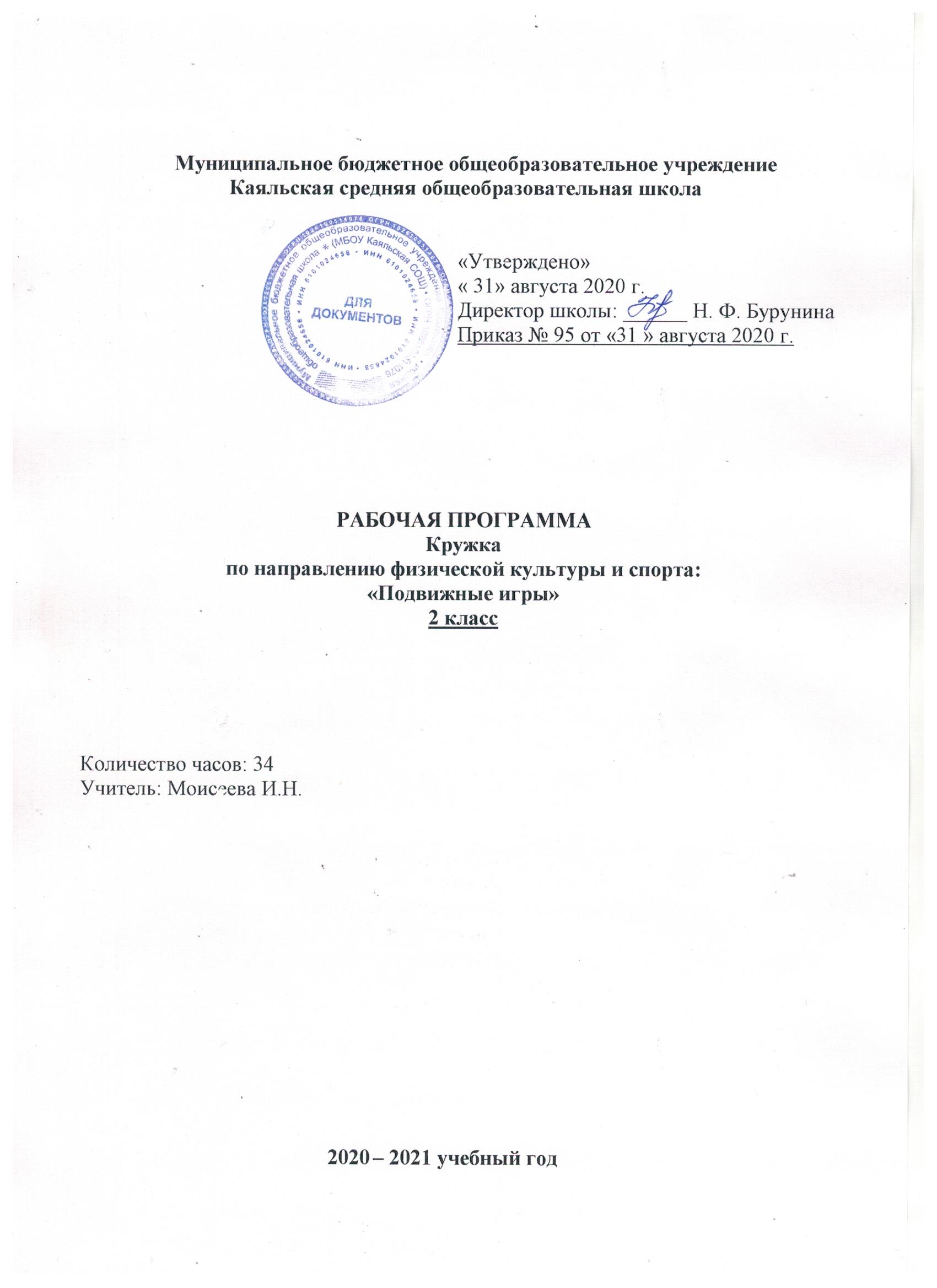 Пояснительная записка.      Рабочая программа составлена на основе примерной программы Ворониной Г.А. Программа регионального компонента «Основы развития двигательной активности младших школьников. Киров, КИПК и ПРО, 2007 г., Григорьев Д.В., Степанов П.В. Внеурочная деятельность школьников. Методический конструктор, М.: Просвещение, 2011г.Данная рабочая программа разработана на основе:1. Федерального закона от 29.12.2012 N 273 -ФЗ " Об образовании в Российской Федерации"2. Устава Муниципального бюджетного общеобразовательного учреждения Каяльской средней общеобразовательной школы.3. Образовательной программы начального общего образования Муниципального бюджетного общеобразовательного учреждения Каяльской средней общеобразовательной школы 2020-2021уч.г.4. Положения о рабочей программе учителя.5. Учебного плана МБОУ Каяльской СОШ на 2020-2021 учебный год.6. Календарного графика МБОУ Каяльской СОШ на 2020-2021 учебный год.Современное, быстро развивающееся образование, предъявляет высокие требования к обучающимся и их здоровью.  Тем самым, обязывая образовательное учреждение создавать условия, способствующие сохранению и укреплению здоровья, формированию ценностного отношения обучающихся к собственному здоровью и здоровью окружающих. При этом здоровье рассматривается как сложный, многоуровневый феномен, включающий в себя физиологический, психологический и социальный аспекты. Именно образовательное учреждение призвано вооружить ребенка индивидуальными способами ведения здорового образа жизни, нивелируя негативное воздействие социального окружения.             Подвижные игры – естественный спутник жизни ребёнка, источник радостных эмоций, обладающий великой воспитательной силой. Подвижные игры являются традиционным средством педагогики. Испокон веков в них ярко отражался образ жизни людей, их быт, труд, национальные устои, представления о чести, смелости, мужестве; желание обладать силой, ловкостью, выносливостью, быстротой и красотой движений; проявлять смекалку, выдержку, творческую выдумку, находчивость, волю и стремление к победе. По содержанию все народные игры классически лаконичны, выразительны и доступны младшему школьнику. Они вызывают активную работу мысли, способствуют расширению кругозора, уточнению представлений об окружающем мире, совершенствованию всех психических процессов.
        Программа внеурочной деятельности по спортивно-оздоровительному направлению включает в себя  знания, установки, личностные ориентиры и нормы поведения, обеспечивающие сохранение и укрепление физического и психического здоровья. Данная программа является  комплексной программой по формированию культуры здоровья обучающихся, способствующая познавательному и эмоциональному развитию ребенка, достижению планируемых результатов освоения основной образовательной программы начального общего образования.Программа внеурочной деятельности по спортивно-оздоровительному направлению направлена на нивелирование следующих школьных факторов риска: школьные страхи, большие учебные  нагрузки и трудности в усвоении школьной программы,  интенсификация учебного процесса. Только наличие системы работы по формированию культуры здоровья и здорового образа жизни позволит сохранить здоровье обучающихся в дальнейшем.            Итак, подвижные игры в комплексе с другими воспитательными средствами представляют собой основу начального этапа формирования гармонически развитой, активной личности ,сочетающей в себе духовное богатство, моральную чистоту и физическое совершенство. Впечатления детства глубоки и неизгладимы в памяти взрослого человека. Они образуют фундамент развития его нравственных чувств, сознания и дальнейшего проявления их в общественно- полезной и творческой деятельности.Данная программа направлена на формирование, сохранение и укрепление здоровья младших школьников, в основу, которой положены культурологический и личностно-ориентированный подходы.  Программа внеурочной деятельности по спортивно-оздоровительному направлению носит  образовательно-воспитательный характер и направлена на осуществление следующих целей: формировать установки на ведение здорового образа жизни и коммуникативные навыки, такие как, умение сотрудничать, нести ответственность за принятые решения; развивать навыки самооценки и самоконтроля в отношении собственного здоровья; обучать способам и приемам сохранения и укрепления собственного здоровья.  охрана и укрепление физического и психического здоровья младших школьников. Цели конкретизированы следующими задачами:Формирование:представлений о: факторах, оказывающих влияющих на здоровье; правильном (здоровом) питании и его режиме; полезных продуктах; рациональной организации режима дня, учёбы и отдыха; двигательной активности; причинах возникновения зависимостей от табака, алкоголя и других психоактивных веществ, их пагубном влиянии на здоровье; основных компонентах культуры здоровья и здорового образа жизни; влиянии эмоционального состояния на здоровье и общее благополучие; навыков конструктивного общения; потребности безбоязненно обращаться к врачу по вопросам состояния здоровья, в том числе связанным с особенностями роста и развития;пропаганда здорового образа жизни;Формирование осознанного отношения к своему физическому и психическому здоровью;отработка навыков, направленных на развитие и совершенствование различных физических качеств:
а) повышение уровня выносливости (беговые упражнения),
б) укрепление основной группы мышц, увеличивая подвижность в суставах, улучшая координацию движений .Обучение: осознанному  выбору модели  поведения, позволяющей сохранять и укреплять здоровье;правилам личной гигиены, готовности самостоятельно поддерживать своё здоровье;элементарным навыкам эмоциональной разгрузки (релаксации);упражнениям сохранения зрения.Место курса «Подвижные игры» в учебном плане:    В соответствии с Образовательной программой школы на изучение курса «Подвижные игры» во 2 классе отводится 34 часа в год, 1 час в неделю (34 учебные недели).   Тематическое планирование по курсу во 2 классе рассчитано на 34 часа.2.Планируемые результаты.Универсальными компетенциями учащихся по курсу являются:умения организовывать собственную деятельность, выбирать и использовать средства для достижения её цели;умения активно включаться в коллективную деятельность, взаимодействовать со сверстниками в достижении общих целей;умения доносить информацию в доступной, эмоционально-яркой форме в процессе общения и взаимодействия со сверстниками и взрослыми людьми.Личностными результатами освоения учащимися содержания курса являются следующие умения:активно включаться в общение и взаимодействие со сверстниками на принципах уважения и доброжелательности, взаимопомощи и сопереживания;проявлять положительные качества личности и управлять своими эмоциями в различных (нестандартных) ситуациях и условиях;проявлять дисциплинированность, трудолюбие и упорство в достижении поставленных целей;оказывать бескорыстную помощь своим сверстникам, находить с ними общий язык и общие интересы.Метапредметными результатами освоения учащимися содержания программы по курсу являются следующие умения:характеризовать явления (действия и поступки), давать им объективную оценку на основе освоенных знаний и имеющегося опыта;находить ошибки при выполнении учебных заданий, отбирать способы их исправления;общаться и взаимодействовать со сверстниками на принципах взаимоуважения и взаимопомощи, дружбы и толерантности;обеспечивать защиту и сохранность природы во время активного отдыха и занятий физической культурой; организовывать самостоятельную деятельность с учётом требований её безопасности, сохранности инвентаря и оборудования, организации места занятий;планировать собственную деятельность, распределять нагрузку и отдых в процессе ее выполнения;анализировать и объективно оценивать результаты собственного труда, находить возможности и способы их улучшения;видеть красоту движений, выделять и обосновывать эстетические признаки в движениях и передвижениях человека;оценивать красоту телосложения и осанки, сравнивать их с эталонными образцами;управлять эмоциями при общении со сверстниками и взрослыми, сохранять хладнокровие, сдержанность, рассудительность;технически правильно выполнять двигательные действия из базовых видов спорта, использовать их в игровой и соревновательной деятельности.Предметными результатами освоения учащимися содержания программы по курсу являются следующие умения:представлять игры как средство укрепления здоровья, физического развития и физической подготовки человека;оказывать посильную помощь и моральную поддержку сверстникам при выполнении учебных заданий, доброжелательно и уважительно объяснять ошибки и способы их устранения;организовывать и проводить со сверстниками подвижные игры и элементы соревнований, осуществлять их объективное судейство;бережно обращаться с инвентарём и оборудованием, соблюдать требования техники безопасности к местам проведения;организовывать и проводить игры с разной целевой направленностьювзаимодействовать со сверстниками по правилам проведения подвижных игр и соревнований;в доступной форме объяснять правила (технику) выполнения двигательных действий, анализировать и находить ошибки, эффективно их исправлять;находить отличительные особенности в выполнении двигательного действия разными учениками, выделять отличительные признаки и элементы;выполнять технические действия из базовых видов спорта, применять их в игровой и соревновательной деятельности;применять жизненно важные двигательные навыки и умения различными способами, в различных изменяющихся, вариативных условиях.Ожидаемые результаты:1.  Изменение у всех субъектов образовательного процесса отношения к своему здоровью: выработка способности противостоять вредным привычкам и отрицательного воздействия окружающей среды, желание и умение вести здоровый образ жизни.2.  Включение в образовательный процесс здоровьесберегающих технологий.3.  Снижение заболеваемости школьников.4.  Снижение психоэмоциональных расстройств.5.  Повышение уровня физической подготовки школьников.6.  Повышение уровня качества знаний по вопросам здоровья и его сохранения.7.  Снижение последствий умственной нагрузки.8.  Повышение социально-психологической комфортности в детском коллективе.Содержание программыПрограмма помогает улучшить физические, физиологические и психические возможности ребенка с помощью правильного планирования занятий, дополняющих уроки физической культуры.Теоретический раздел: беседы на темы: «Мир движений и здоровье», «Красивая осанка», «Утренняя гимнастика», «Чтоб здоровыми остаться надо….», « Я сильный, ловкий, быстрый», правила игр.Практический разделРусские народные игры: «У медведя во бору», «Кот и мышь», «Горелки», «Большой мяч», Зайка»,  «Прыгание с перевязанными ногами», Наседка и коршун», «Удар по веревочке» См. ПриложениеПодвижные игры: “Волк во рву,” “Салки”, “Класс смирно!”,  “Запрещенное движение,  “К своим флажкам”, “Карлики и великаны”, “Найди себе пару”, “У ребят порядок строгий”, «Кочка, дорожка, копна» ,«Охотники и утки», «Метко в цель», «Шишки, желуди, орехи», «Совушка», «Удочка», «Перемена мест», " «Космонавты", «Зайцы в огороде»Игры на развитие памяти, внимания, воображения«Запомни порядок», «Художник», «Все помню», «Море волнуется», «Запрещенное движение»,ору с использованием скороговорок., «Два мороза», эстафеты с примерами на сложение и вычитание, «Угадай чей голосок»», «Определим игрушку».Игры на свежем воздухе с  зимним инвентарем санками, лыжами, клюшками.Игры  и эстафеты с элементами легкой атлетики, гимнастики, спортивных игр. Подвижные игры на материале легкой атлетики (бег, прыжки, метание); подвижные игры на материале гимнастики с основами акробатики (простейшие виды построений и перестроений, ОРУ без предметов и с разнообразными предметами, упражнения в лазании,   в равновесии, несложные акробатические упражнения); подвижные игры на материале спортивных игр (футбол, баскетбол).Спортивные праздники: «Фестиваль подвижных игр», «Большие гонки, «Олимпийские игры»Основные разделы программыКалендарно - тематическое планирование.    №         Название разделаОбщееколичествочасов1Народные игры62Игры на развитие внимания, мышления, воображения, речи (6часов)63Подвижные игры154Спортивные игры35Спортивные праздники5№ п\п№ п\пДатаДатаДатаДатаТема занятияТема занятияСодержание занятияСодержание занятияРазвитие и формирование качеств у учащихся№ п\п№ п\ппланпланфактфактТема занятияТема занятияСодержание занятияСодержание занятияРазвитие и формирование качеств у учащихсяИгры на развитие внимания, мышления, воображения, речи (6часов)Игры на развитие внимания, мышления, воображения, речи (6часов)Игры на развитие внимания, мышления, воображения, речи (6часов)Игры на развитие внимания, мышления, воображения, речи (6часов)Игры на развитие внимания, мышления, воображения, речи (6часов)Игры на развитие внимания, мышления, воображения, речи (6часов)Игры на развитие внимания, мышления, воображения, речи (6часов)Игры на развитие внимания, мышления, воображения, речи (6часов)Игры на развитие внимания, мышления, воображения, речи (6часов)Игры на развитие внимания, мышления, воображения, речи (6часов)Игры на развитие внимания, мышления, воображения, речи (6часов) 1 104.0904.09Игры на внимание «Класс, смирно», «За флажками». Игры на внимание «Класс, смирно», «За флажками». Беседа:«Мир движений и здоровье». Правила игр. Строевые упражненияБеседа:«Мир движений и здоровье». Правила игр. Строевые упражненияФормирование  понятий о мире движений, их роли в сохранении здоровья 2211.0911.09Игры на развитие внимания и памяти: «Карлики –великаны» «Запомни- порядок»Игры на развитие внимания и памяти: «Карлики –великаны» «Запомни- порядок»«Беседа о гигиене» Правила игр.«Беседа о гигиене» Правила игр.Развитие внимания и памяти3318.0918.09Игры на развитие памяти. Игры на развитие памяти. Игры  «Художник»  « Все помню»Игры  «Художник»  « Все помню»Развитие внимания и памяти4425.0925.09Игры на развитие воображения.Игры на развитие воображения.Игры: «Море волнуется», «Запрещенное движение». Ору с использованием скороговорок.Игры: «Море волнуется», «Запрещенное движение». Ору с использованием скороговорок.Развитие воображения, речи5502.1002.10Игры на развитие памятиИгры на развитие памяти«Два мороза».Эстафеты с примерами на сложение и вычитание.«Два мороза».Эстафеты с примерами на сложение и вычитание.Развитие ловкости и внимания, памяти6609.1009.10Игры на развитие мышления и речи.Игры на развитие мышления и речи.Игры  «Угадай чей голосок»»,  «Определим игрушку».Игры  «Угадай чей голосок»»,  «Определим игрушку».Развитие внимания, памяти и речиНародные игры ( 6 часов)Народные игры ( 6 часов)Народные игры ( 6 часов)Народные игры ( 6 часов)Народные игры ( 6 часов)Народные игры ( 6 часов)Народные игры ( 6 часов)Народные игры ( 6 часов)Народные игры ( 6 часов)Народные игры ( 6 часов)Народные игры ( 6 часов)7716.1016.10Русская народная игра «У медведя во бору», «Горелки»Русская народная игра «У медведя во бору», «Горелки»Игровые правила. Отработка игровых приёмов. Игра.Игровые правила. Отработка игровых приёмов. Игра.Развитие ловкости, быстроты, внимания 8823.1023.10Русские народные игры: «Зайка»,  «Прыгание с перевязанными ногами»Русские народные игры: «Зайка»,  «Прыгание с перевязанными ногами»Игровые правила. Выбор и ограничение игрового пространства. Проведение игры.Игровые правила. Выбор и ограничение игрового пространства. Проведение игры.развитие ловкости, быстроты, внимания ;9930.1030.10Русская народная игра «Горелки», «Наседка и коршун»Русская народная игра «Горелки», «Наседка и коршун»Правила игры. Проведение игры.Правила игры. Проведение игры.развитие ловкости, быстроты101013.1113.11Русская народная игра «Кот и мышь» «Локомотив».Русская народная игра «Кот и мышь» «Локомотив».Правила игры. Разучивание игры. Проведение игры.Правила игры. Разучивание игры. Проведение игры.развитие ловкости, быстроты, внимания  111120.1120.11Русская народная игра «Большой мяч», «Укротитель зверей»Русская народная игра «Большой мяч», «Укротитель зверей»Правила игры. Проведение игры.Правила игры. Проведение игры.развитие ловкости, быстроты, внимания  121227.1127.11Русская народная игра « Удар по веревочке»Русская народная игра « Удар по веревочке»Правила игры.  Проведение игры.Правила игры.  Проведение игры.развитие быстроты и ловкости Подвижные игры (15 часов)Подвижные игры (15 часов)Подвижные игры (15 часов)Подвижные игры (15 часов)Подвижные игры (15 часов)Подвижные игры (15 часов)Подвижные игры (15 часов)Подвижные игры (15 часов)Подвижные игры (15 часов)Подвижные игры (15 часов)Подвижные игры (15 часов)131304.1204.12Игра с элементами ОРУ «Кочка, дорожка, копна», «Космонавты»Игра с элементами ОРУ «Кочка, дорожка, копна», «Космонавты»Беседа: «Чтоб здоровыми остаться надо….». Составить слова по карточкам: здоровье, спорт, зарядка Знакомство с правилами и проведение игрФормирование ЗОЖ. Развитие ловкости, быстроты, внимания.141411.1211.12Составление упражнений для утренней гимнастики. Эстафеты с обручамиСоставление упражнений для утренней гимнастики. Эстафеты с обручамиБеседа: Составление упражнений для утренней гимнастики. Работа с карточками.   Эстафеты с обручамиБеседа: Составление упражнений для утренней гимнастики. Работа с карточками.   Эстафеты с обручамиРазвитие ловкости, быстроты, внимания  151518.1218.12Беседа «Я сильный, ловкий, быстрый». Эстафеты  с баскетбольным мячом.Беседа «Я сильный, ловкий, быстрый». Эстафеты  с баскетбольным мячом.Эстафеты на развитие быстроты, силы, ловкости. Беседа о  физ. Качествах сила , быстрота, ловкость.Эстафеты на развитие быстроты, силы, ловкости. Беседа о  физ. Качествах сила , быстрота, ловкость.Формирование понятий сила , быстрота, ловкость.161625.1225.12Игра с мячом «Охотники и утки», «Совушка».Игра с мячом «Охотники и утки», «Совушка».Комплекс ОРУ с мячом. строевые упражнения с перестроением из колонны по одному в колонну по два.Комплекс ОРУ с мячом. строевые упражнения с перестроением из колонны по одному в колонну по два.развитие глазомера и точности движений 171715.0115.01Весёлые старты со скакалкой.Весёлые старты со скакалкой.Упражнения со скакалкой. Эстафеты со скакалкой.Упражнения со скакалкой. Эстафеты со скакалкой.развитие  прыгучести и ловкости;  181822.0122.01Игра «не давай мяч водящему», «Зайцы в огороде»Игра «не давай мяч водящему», «Зайцы в огороде»Игры с мячом: ловля, бросок, передача.Игры с мячом: ловля, бросок, передача.развитие скоростных качеств 191929.0129.01 Упражнения на формирование правильной осанки. Игра «Волк во рву», Упражнения на формирование правильной осанки. Игра «Волк во рву»,Проведение игры. Формирование правильной осанкиПроведение игры. Формирование правильной осанкиУкрепление осанки202005.0205.02Игра с прыжками «Попрыгунчики-воробушки», «Прыжки по полоскам»Игра с прыжками «Попрыгунчики-воробушки», «Прыжки по полоскам»Правила игры. Проведение игры.Правила игры. Проведение игры.Развитие скоростных качеств  212112.0212.02Игры на свежем воздухе «Два Мороза», «Метко в цель».Игры на свежем воздухе «Два Мороза», «Метко в цель».Разучивание и проведение игр. Метание снежков в цель.Разучивание и проведение игр. Метание снежков в цель.Развитие глазомера и точности движений 222219.0219.02Эстафеты с санками и лыжамиЭстафеты с санками и лыжамиПроведение зимних эстафет.Проведение зимних эстафет.Развитие скоростных качеств 232326.0226.02 Игры  на лыжах  «Биатлон» Игры  на лыжах  «Биатлон»Правила игры. Проведение игры.Правила игры. Проведение игры.Развитие глазомера и точности движений 242405.0305.03 Игры зимой:«Охота на куропаток» Игры зимой:«Охота на куропаток»Игры со скакалкой, мячом.Игры со скакалкой, мячом.Развитие выносливости и ловкости 252512.0312.03Игра «Перемена мест» Игра «Удочка», «Бой петухов»Игра «Перемена мест» Игра «Удочка», «Бой петухов»Построение. Строевые упражнения перемещение.Построение. Строевые упражнения перемещение.Развитие силы и ловкости 262619.0319.03 Игра «Салки с мячом». Игра «Салки с мячом».Правила игры. Проведение игры.Правила игры. Проведение игры.Развитие быстроты, внимания 272702.0402.04 Игра «Прыгай через ров» Игра «Прыгай через ров»Совершенствование координации движений.Совершенствование координации движений.Развитие координации движений Спортивные игрыСпортивные игрыСпортивные игрыСпортивные игрыСпортивные игрыСпортивные игрыСпортивные игрыСпортивные игрыСпортивные игрыСпортивные игрыСпортивные игры282809.0409.04ФутболФутболИгровые правила. Отработка игровых приёмов. Игра.Игровые правила. Отработка игровых приёмов. Игра.Развитие скоростных качеств 292916.0416.04Футбол.Футбол.Игровые правила. Отработка игровых приёмов.Игровые правила. Отработка игровых приёмов.Развитие скоростных качеств, ловкости, быстроты 303023.0423.04ФутболФутболПроведение игры.Проведение игры.Развитие скоростных качеств, ловкости, быстроты  Спортивные праздникиСпортивные праздникиСпортивные праздникиСпортивные праздникиСпортивные праздникиСпортивные праздникиСпортивные праздникиСпортивные праздникиСпортивные праздникиСпортивные праздникиСпортивные праздники313128.0428.04Спортивный праздник.Спортивный праздник.Игры, эстафеты, Весёлые минутки. Игры, эстафеты, Весёлые минутки. Развитие силы и ловкости 323207.0507.05Олимпийские игры Олимпийские игры Эстафеты с предметамиЭстафеты с предметамиРазвитие силы и ловкости 333314.0514.05Большие гонкиБольшие гонкиЭстафеты с предметами и безЭстафеты с предметами и безразвитие скоростных качеств, ловкости, быстроты 343421.0521.05Спортивный праздник  «Фестиваль подвижных игр»Спортивный праздник  «Фестиваль подвижных игр»Эстафеты с надувными шарамиЭстафеты с надувными шарамиразвитие скоростных качеств, ловкости, быстроты «Рассмотрено» на заседании МОучителей начальных классов« 31 » августа 2020 г.Руководитель:________Щербаченко Т.А.Протокол № 1   от  «31 » августа 2020 г.«Согласовано»             Зам. директора по УВР                    _________Я.А.Ведута